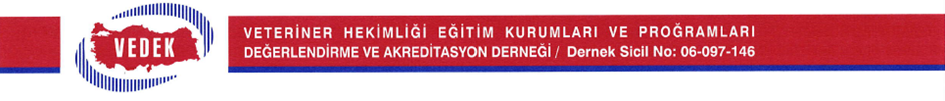 EK-4:SELÇUK ÜNİVERSİTESİ VETERİNER FAKÜLTESİ DEKANLIĞINA	     Veteriner Hekimliği Eğitim Kurumları ve Programları Değerlendirme ve Akreditasyon Derneği değerlendirme takımı tarafından 21 – 25 Kasım 2022 tarihleri arasında gerçekleştirilen Değerlendirme Ziyareti sonrası hazırlanan Rapor D’de birincil ve ikincil yetersizlikler olduğu görülmüştür.  Bunlar; Biyogüvenlik – atık yönetimi ve hayvan refahı eğitimlerinin her yıl tekrarlanarak sertifikalanması ve farkındalığın süreğen hale getirilmesi gerekmekte.Başta anatomi uygulama salonu olmak üzere öğrenci uygulama salonlarının fiziki şartları iyileştirilmeliPet ve tek tırnaklı hayvan nekropsi sayıları arttırılmalıÖğrenci danışmanlığı sistemi öğretim üyeleri eliyle yürütülmeliYardımcı personel ve araştırma görevlisi sayısı arttırılmalı       Yukarıdaki değerlendirmeler göz önünde bulundurulduğunda, Bursa Uludağ Üniversitesi Veteriner Fakültesi’ nin TVHEDS 3. Sürümü’ ne göre 30 Eylül 2029 tarihine kadar TAM AKREDİTASYONU’na oy birliği ile karar verilmiştir.Dr. Mediha Eldem Sok. PK06120No:  62  /  11  Kızılay  /  ANKARATel    : 0 312 430 43 32Faks : 0 312 430 43 18E-posta : vedek@vedek.org.trWeb      : www.vedek.org.tr